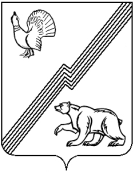 АДМИНИСТРАЦИЯ ГОРОДА ЮГОРСКАХанты-Мансийского автономного округа – Югры ПОСТАНОВЛЕНИЕот 15 ноября 2018 года									          № 3155О внесении изменений в постановление администрации города Югорска от 31.10.2018 № 3010 «О муниципальной программе города Югорска«Развитие физической культуры и спорта» В соответствии со статьей 179 Бюджетного кодекса Российской Федерации, Указом Президента Российской Федерации от 07.05.2018 № 204 «О национальных целях                              и стратегических задачах развития Российской Федерации на период до 2024 года», Федеральным законом от 28.06.2014 № 172-ФЗ «О стратегическом планировании в Российской Федерации», Федеральным законом от 06.10.2003 № 131-ФЗ «Об общих принципах организации местного самоуправления в Российской Федерации», постановлением администрации города Югорска от 18.10.2018 № 2876 «О модельной муниципальной программе города Югорска, порядке принятия решения о разработке муниципальных программ города Югорска, их формирования, утверждения и реализации в соответствии с национальными целями развития», в целях социально-экономического развития города Югорска:1. Внести в приложение к постановлению администрации города Югорска от 31.10.2018 № 3010 «О муниципальной программе города Югорска «Развитие физической культуры                     и спорта» следующие изменения:1.1. В паспорте муниципальной программы:1.1.1. Строку «Дата утверждения муниципальной программы (наименование и номер соответствующего муниципального правового акта)» изложить в следующей редакции:«».1.1.2. В строке «Подпрограммы и (или) основные мероприятия» слова «Укрепление материально – технической базы учреждений физической культуры и спорта» заменить словами «Участие в реализации федерального проекта «Спорт - норма жизни».1.2. В таблицах 2, 4 слова «Укрепление материально – технической базы учреждений физической культуры и спорта» заменить словами «Участие в реализации федерального проекта «Спорт - норма жизни».2. Опубликовать постановление в официальном печатном издании города Югорска, разместить на официальном сайте органов местного самоуправления города Югорска                       и в государственной автоматизированной системе «Управление».3. Настоящее постановление вступает в силу после его официального опубликования,           но не ранее 01.01.2019.4. Контроль за выполнением постановления возложить на заместителя главы города Югорска Т.И. Долгодворову.Исполняющий обязанностиглавы города Югорска                                                                                                       С.Д. ГолинДата утверждения муниципальной программы постановление администрации города Югорска от 31.10.2018 № 3010 «О муниципальной программе города Югорска «Развитие физической культуры и спорта» 